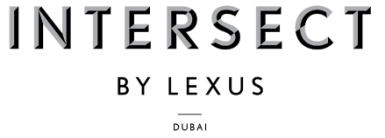 Wednesday Evening BrunchPackagesSoft Beverages 175 AEDHouse Pours 250 AEDBeverage SelectionStill and Sparkling WaterFresh Juices & Soft DrinksHeinekenTwo Oceans, Sauvignon Blanc, South AfricaCasa, Merlot, Chile House SelectionVodkaWhiskyGinOrganic Coffee from RAWOrganic Teas by AvantchaSummer Ice Tea“Cherry Cascara”Salad CounterKale, Sunflower and Avocado SaladButternut with Pepitas and Pumpkin Seed PestoKohlrabi, Turnips and LabnehChickpea and HazelnutHeirloom Beetroot Salad with Ricotta CheeseHeritage Carrots and PistachioHeritage Tomato Salad with Shallot and Tomato DressingSmall PlatesCrudités with Black Chickpea Hummus Lamb, Kale and Spring Onion GyozaCarrot Emulsion and Yoghurt TartineLentil Pate on an Unleavened Buckwheat BreadCured Mahi Mahi with Pickled Mushrooms, Fennel and Parsley OilCauliflower Soup with CroutonsSquid with Sweet Corn and Wild RiceBeef Bresaola with Caramelized Coriander Apple and LeavesOctopus with Heirloom Tomato and Romesco SauceMixed Salad with Pomelo and Yuzu DressingLarge PlatesMushroom and Barley Risotto with Sour CreamMoghrabieh with Vegetables and Tomato SauceLamb with Roast Potatoes, Mushrooms Ravioli and Mustard Mint JusWagyu Short Rib with Celeriac Leek Puree and Pickled ApplePan Seared Salmon, Green Pea Puree and SaladChicken Breast, Roasted Pumpkin and SpinachDessertsLemon Cake with Kalamansi SabayonChocolate Coffee Mousse with Hazelnut CreamCarrot Cake with LabnehSeasonal Fruits with Honey